4. melléklet a 2/2018. (II. 21.) önkormányzati rendelethez Tiszagyulaháza község területén a régészeti érdekű terület és a régészeti lelőhely területe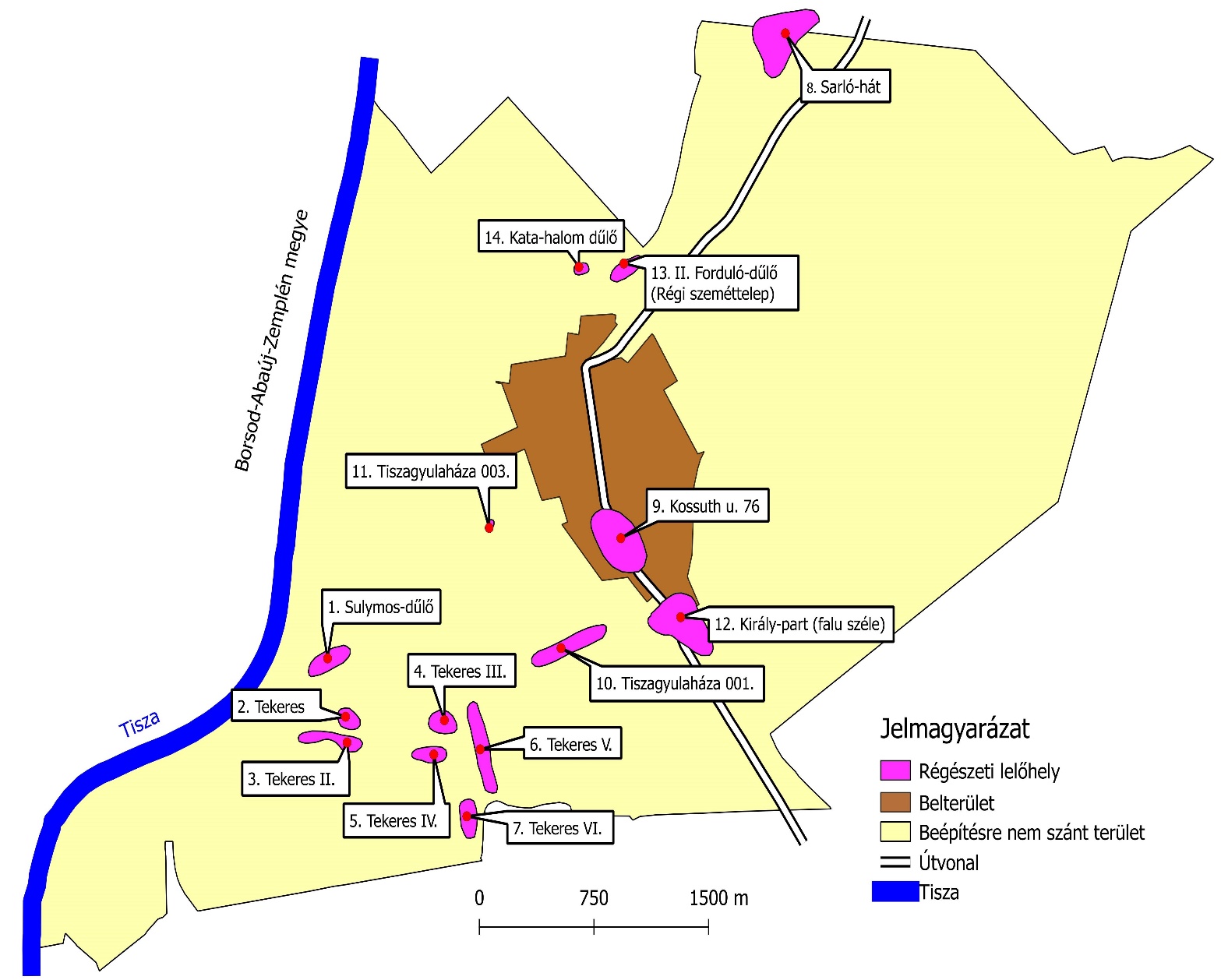 